IKENYIRIMBA CHIDOZIE BRIGHT100 LEVEL, MBBS19/MHS01/200CHM 102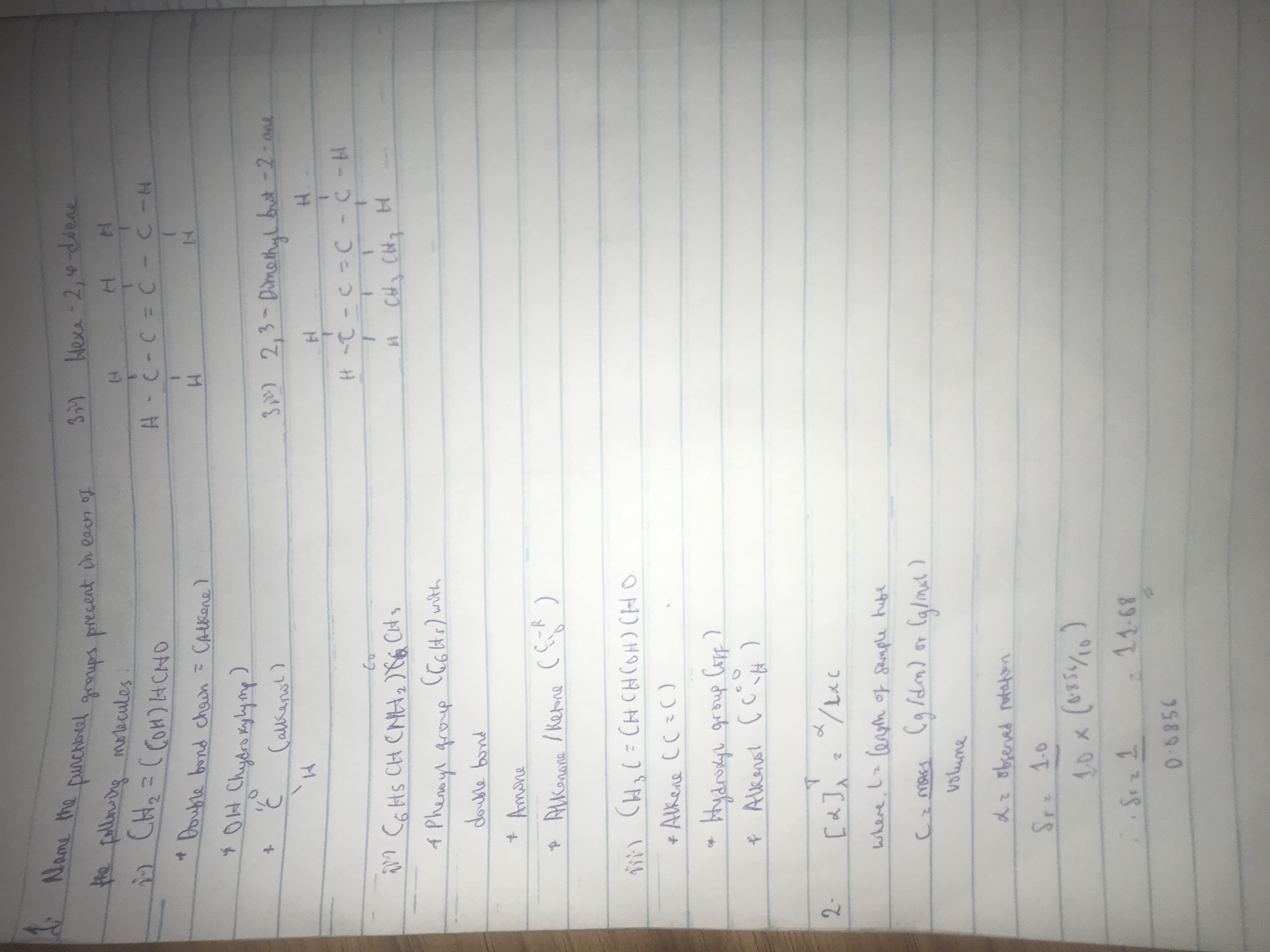 